St. John’s Methodist Church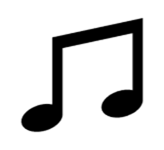 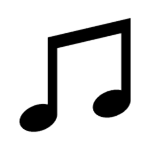 Whitchurch2022Midday ConcertsStarting at 12 noon in the Churchon Wednesday 11th Mayand every Wednesday until June 8thEach Concert will last for around 50 minutes and be followed by refreshments in the Church rooms.More information about each Concert will appear in the Whitchurch Herald and on the town and church websitesMidday Concert Programme 2022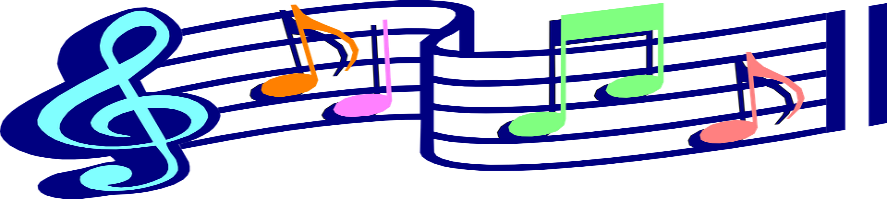 May 11th – 	Paul Parsons on harpsichordMay 18th – 	Elaine Gollins (oboe),		Sue Acty (piano/organ)Christopher Jones (piano/organ)May 25th -	Helen & Vic Trigg and Rachel Dimelow (the Trigelows)	+ The Tither Recorder EnsembleJune 1st 	Maurice Posniak with David Hack	June 8th	Russ Symons & Rob Cope